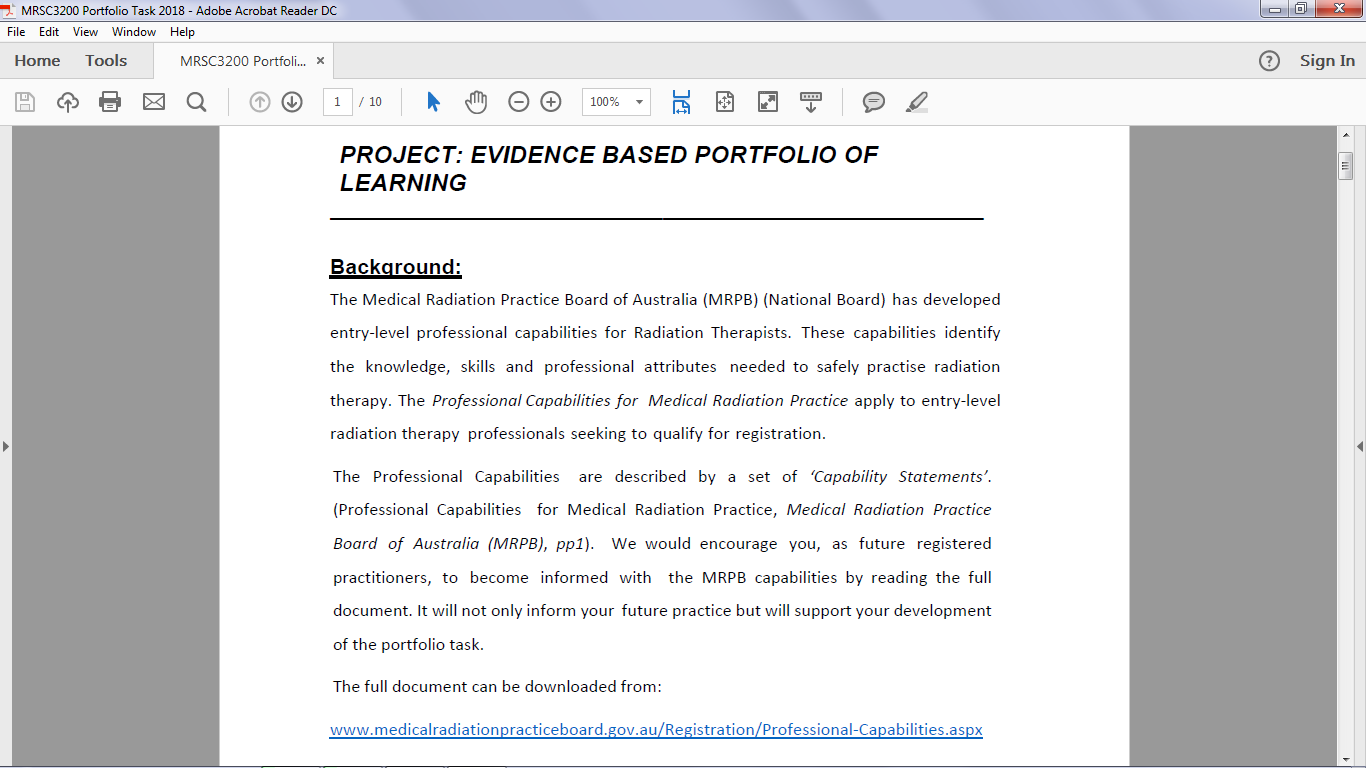 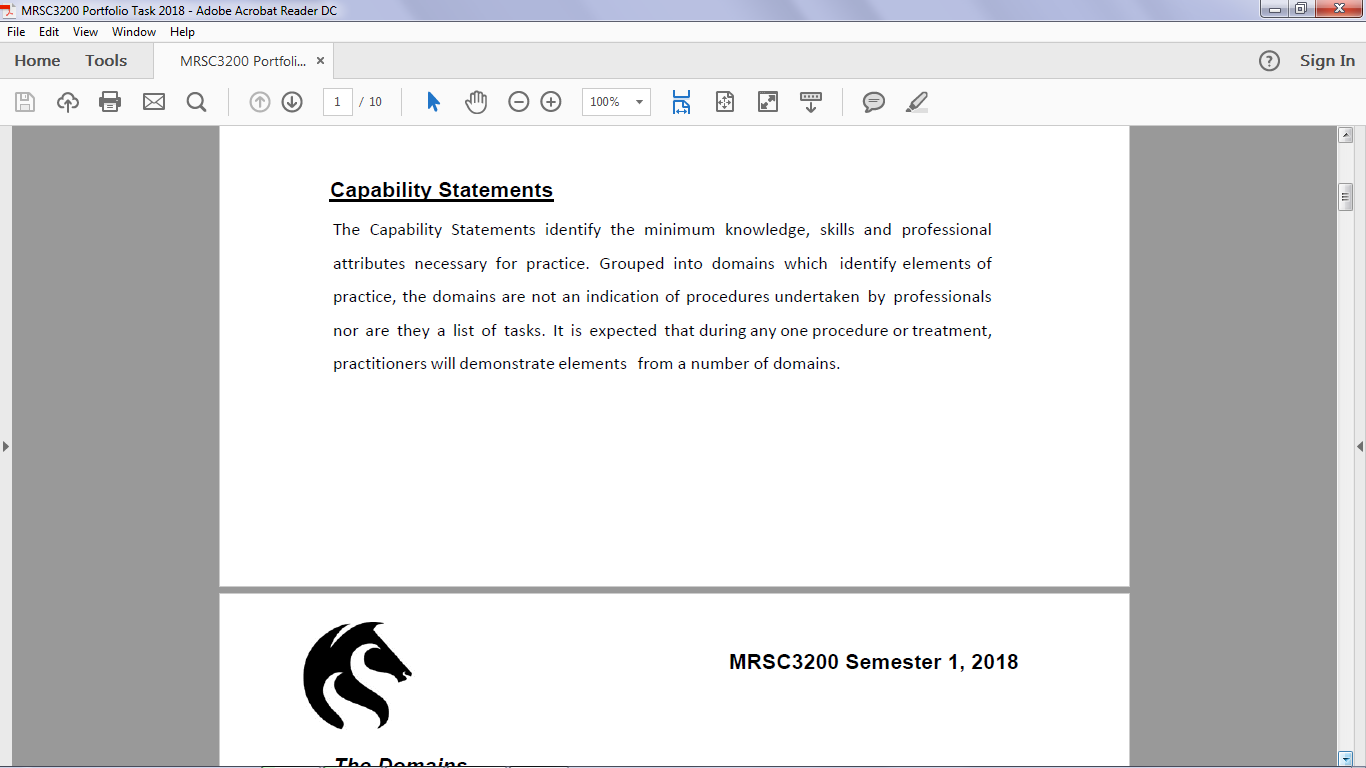 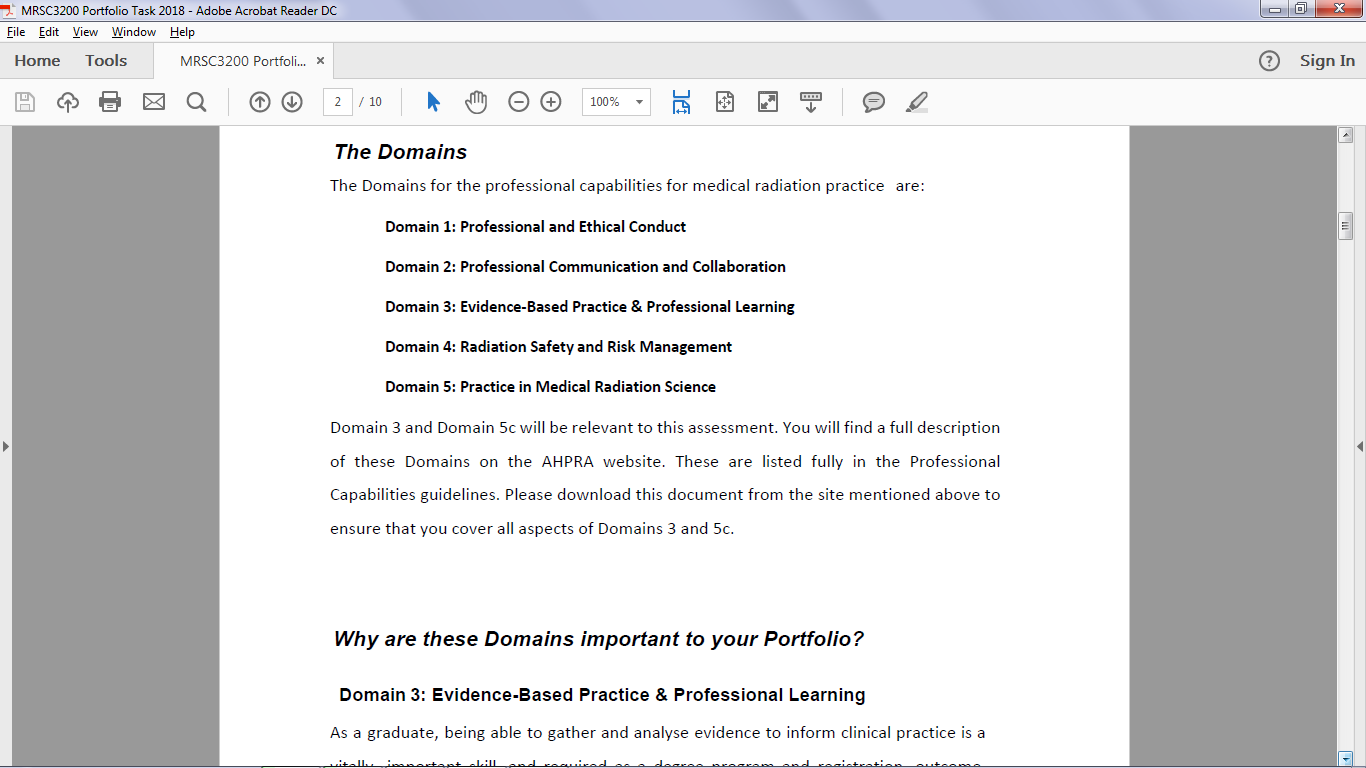 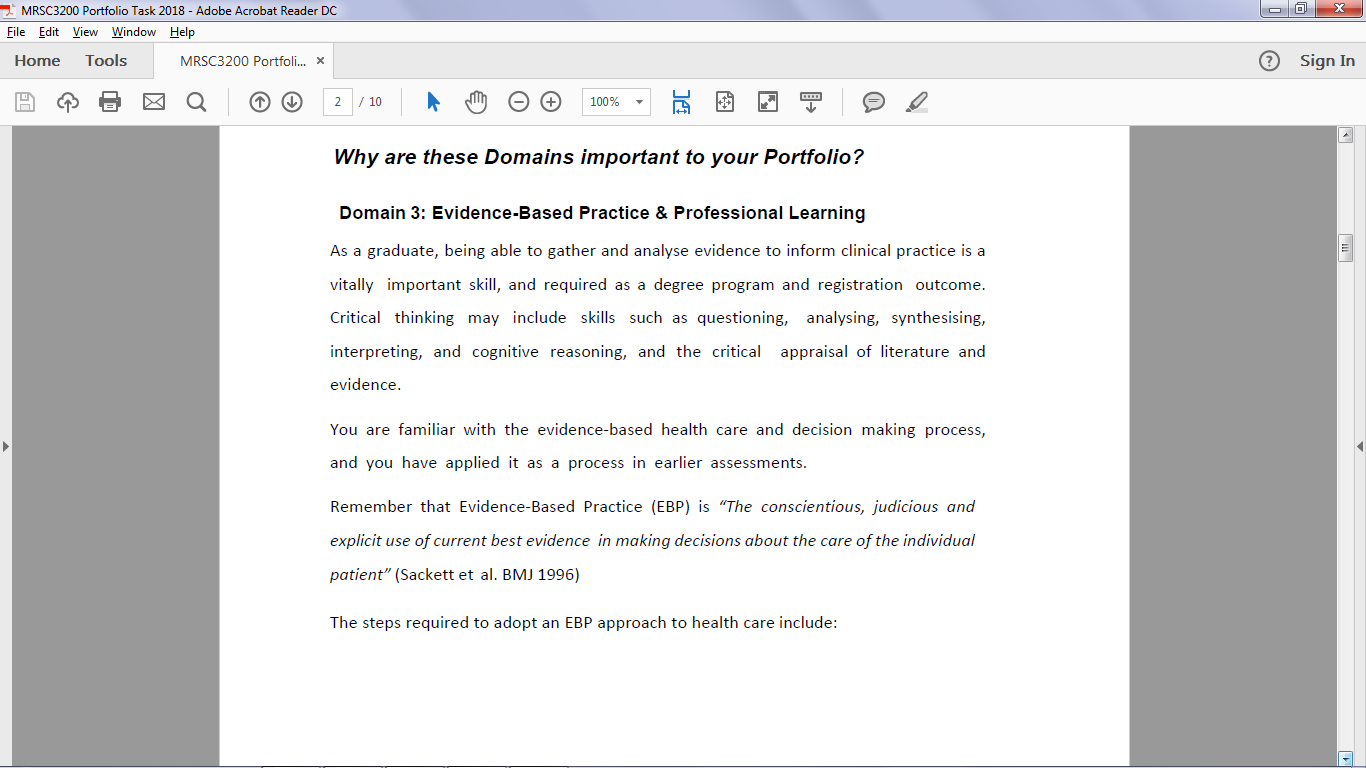 Remember that Evidence‐Based Practice (EBP) is “The conscientious, judicious andexplicit use of current best evidence in making decisions about the care of the individualpatient” (Sackett et al. BMJ 1996)The steps required to adopt an EBP approach to health care include: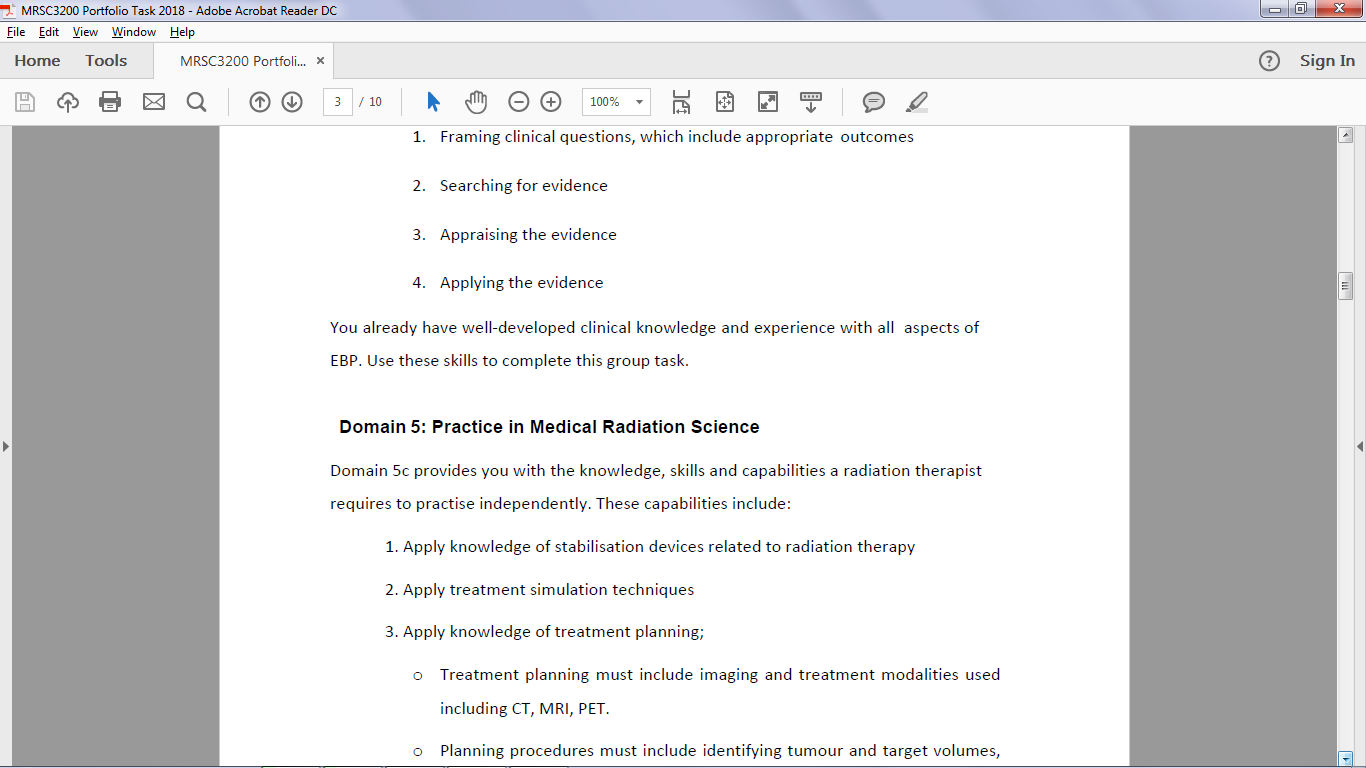 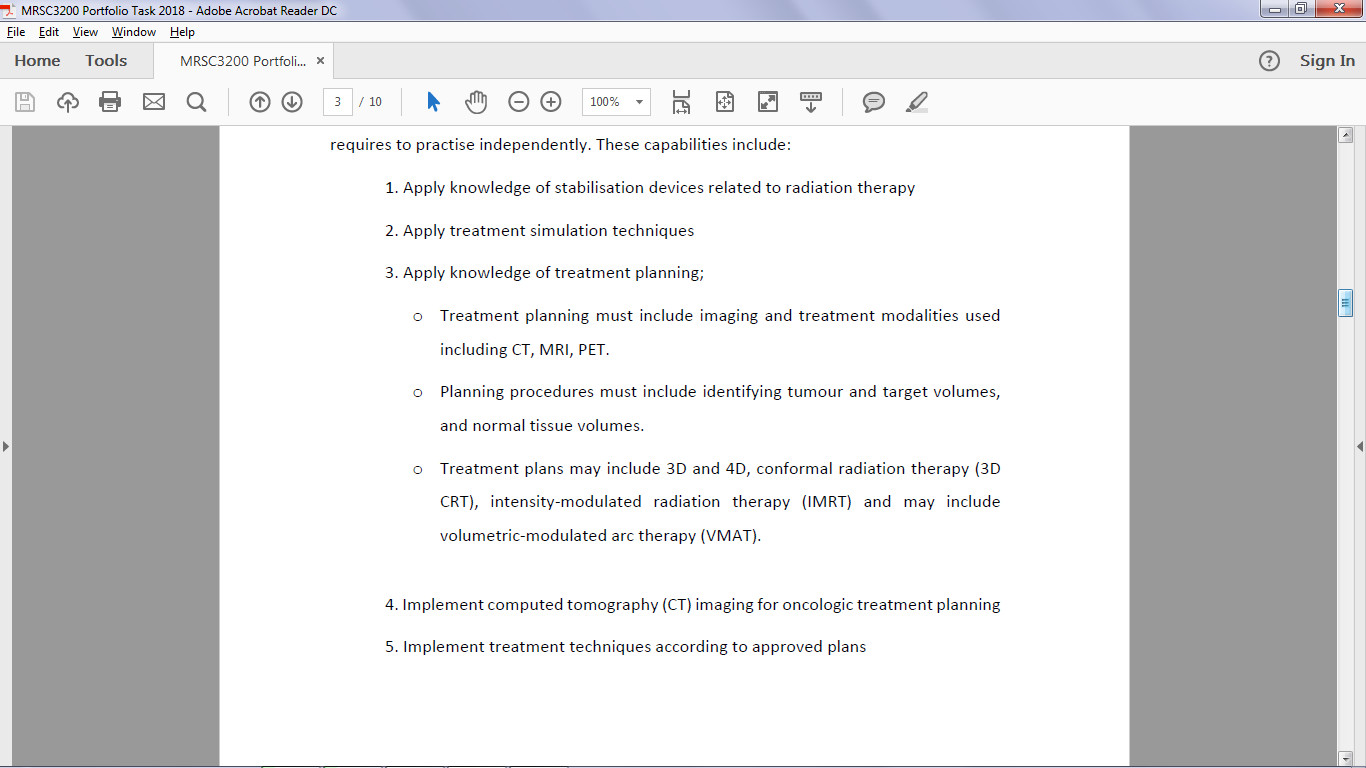 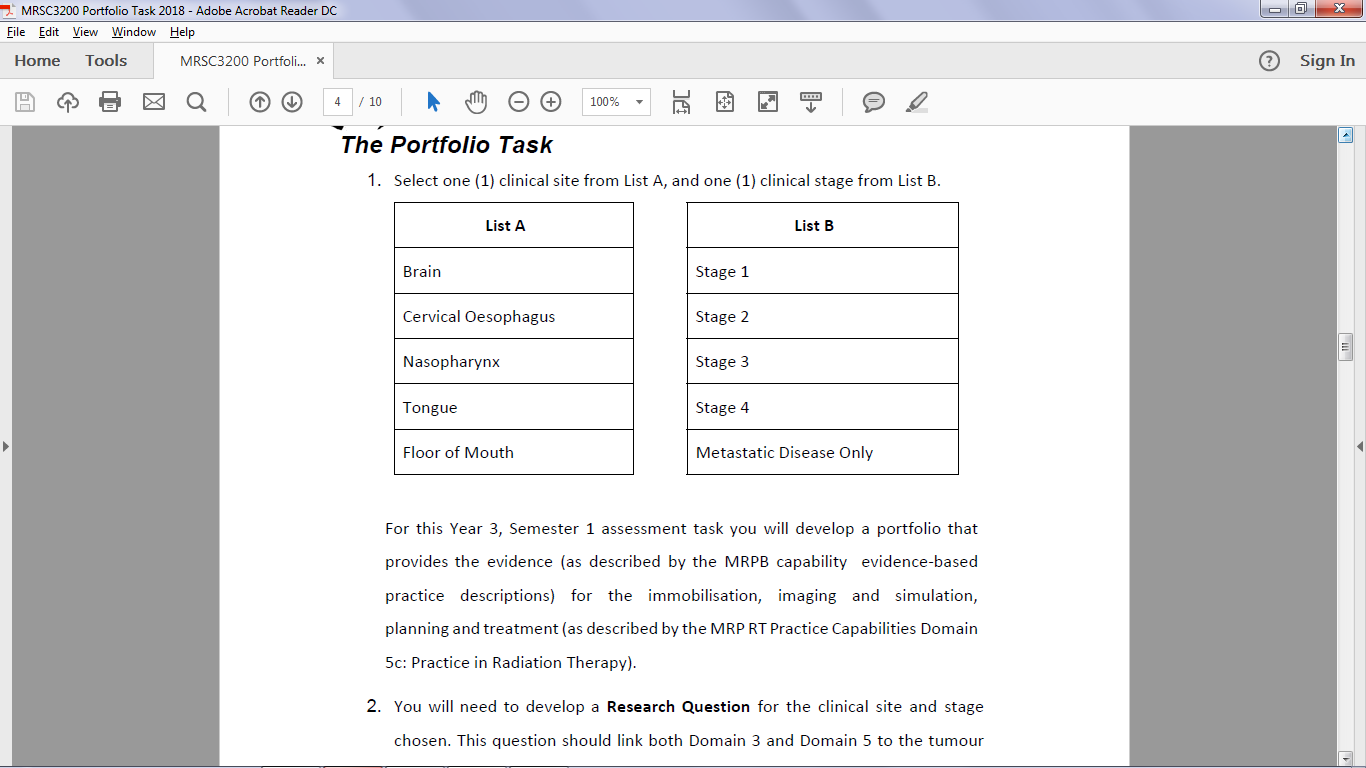 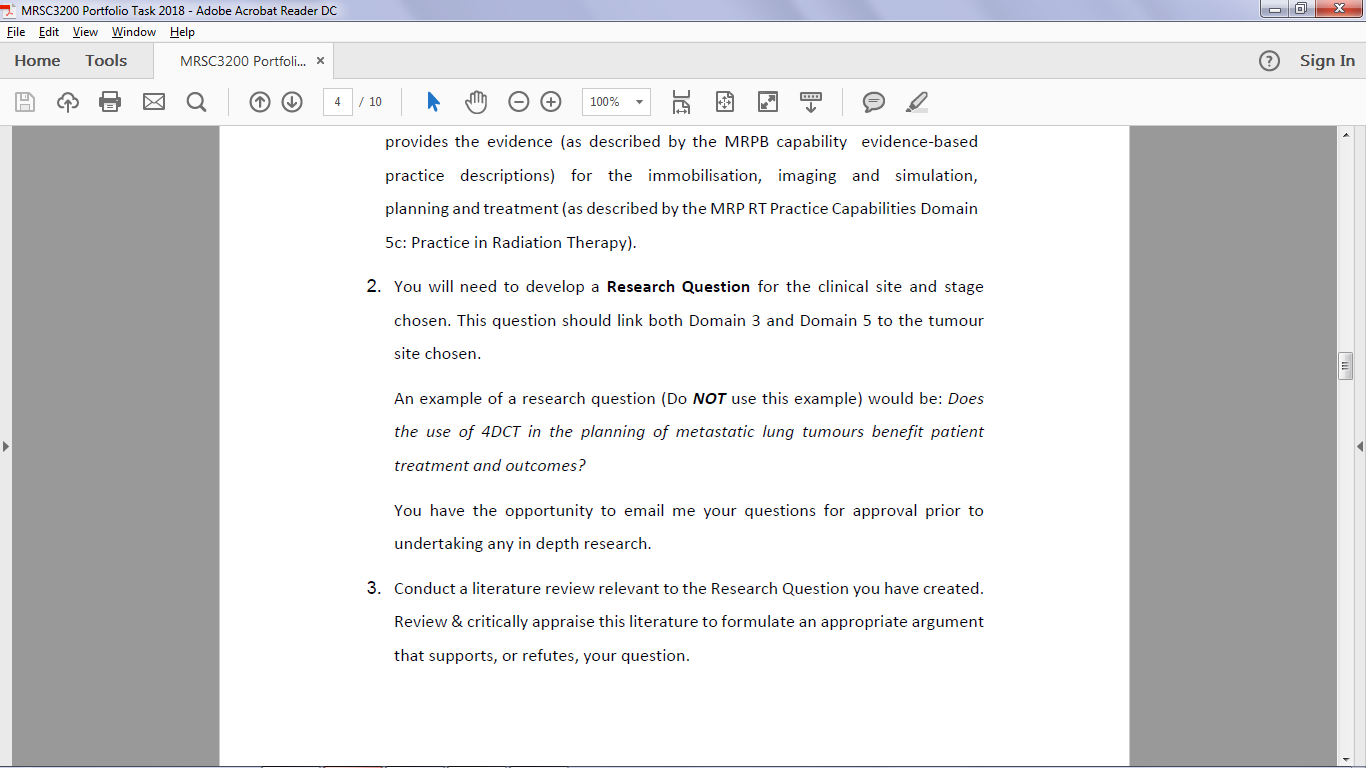 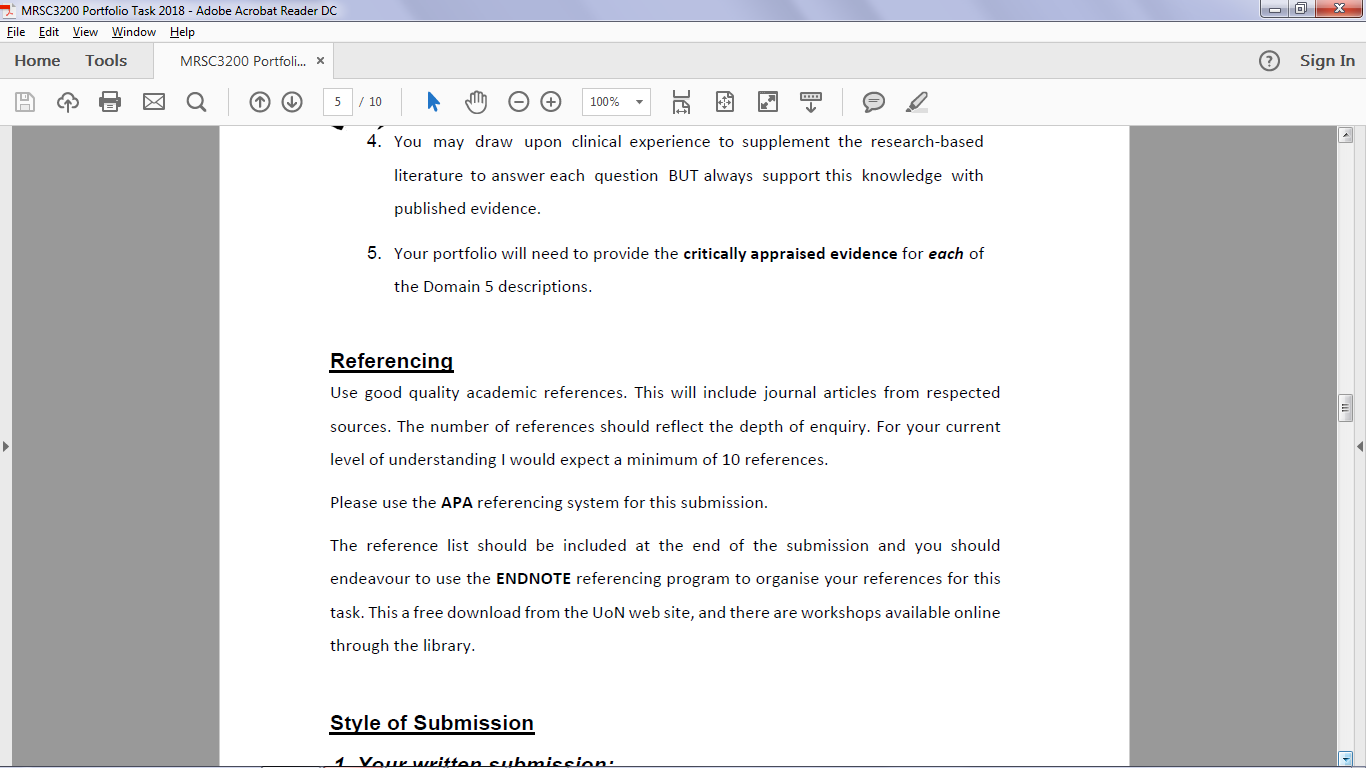 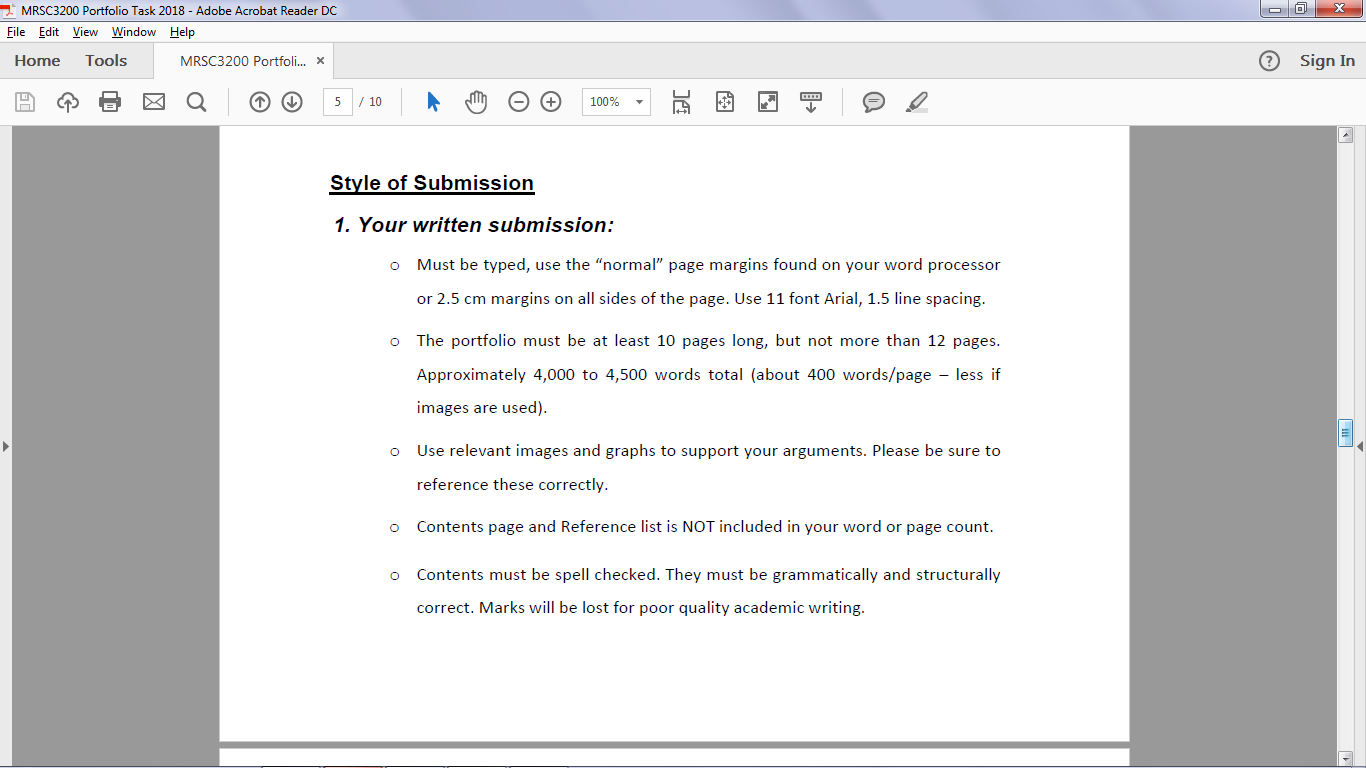 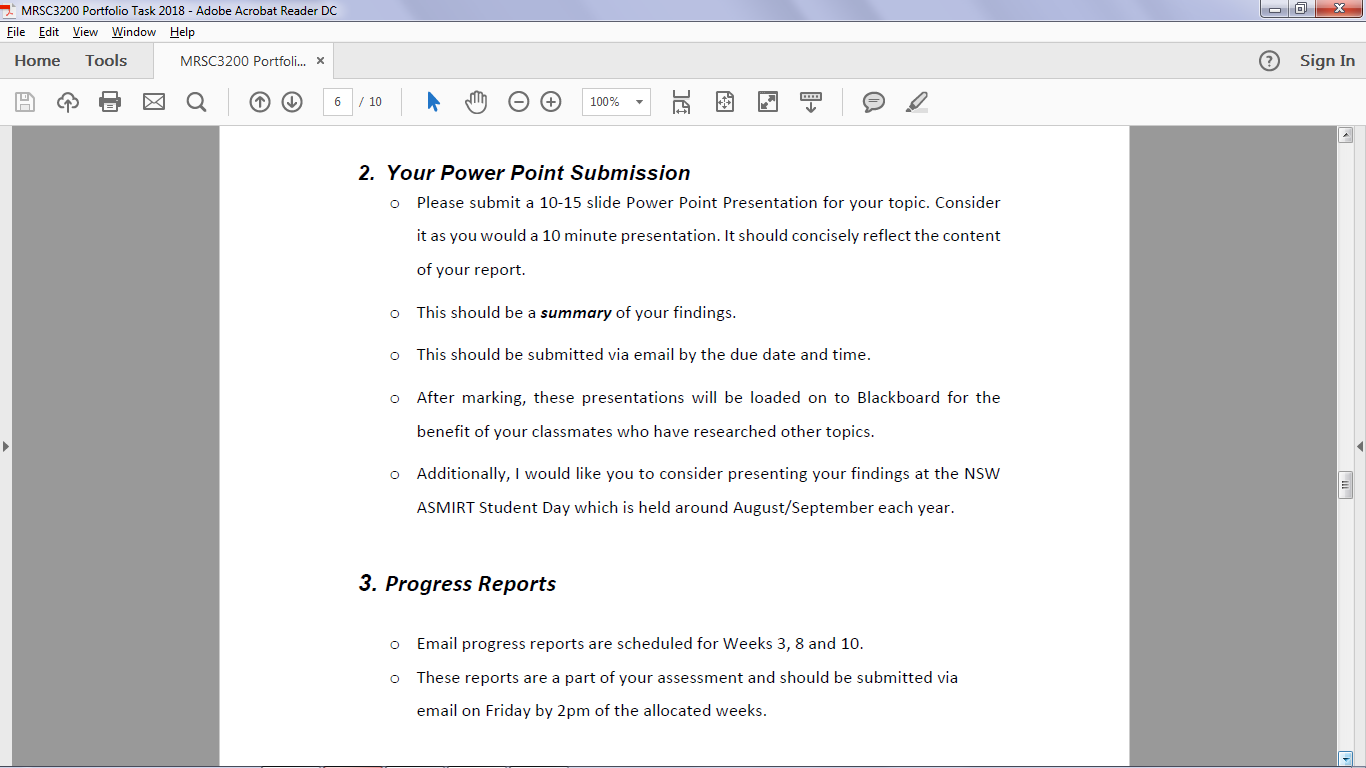 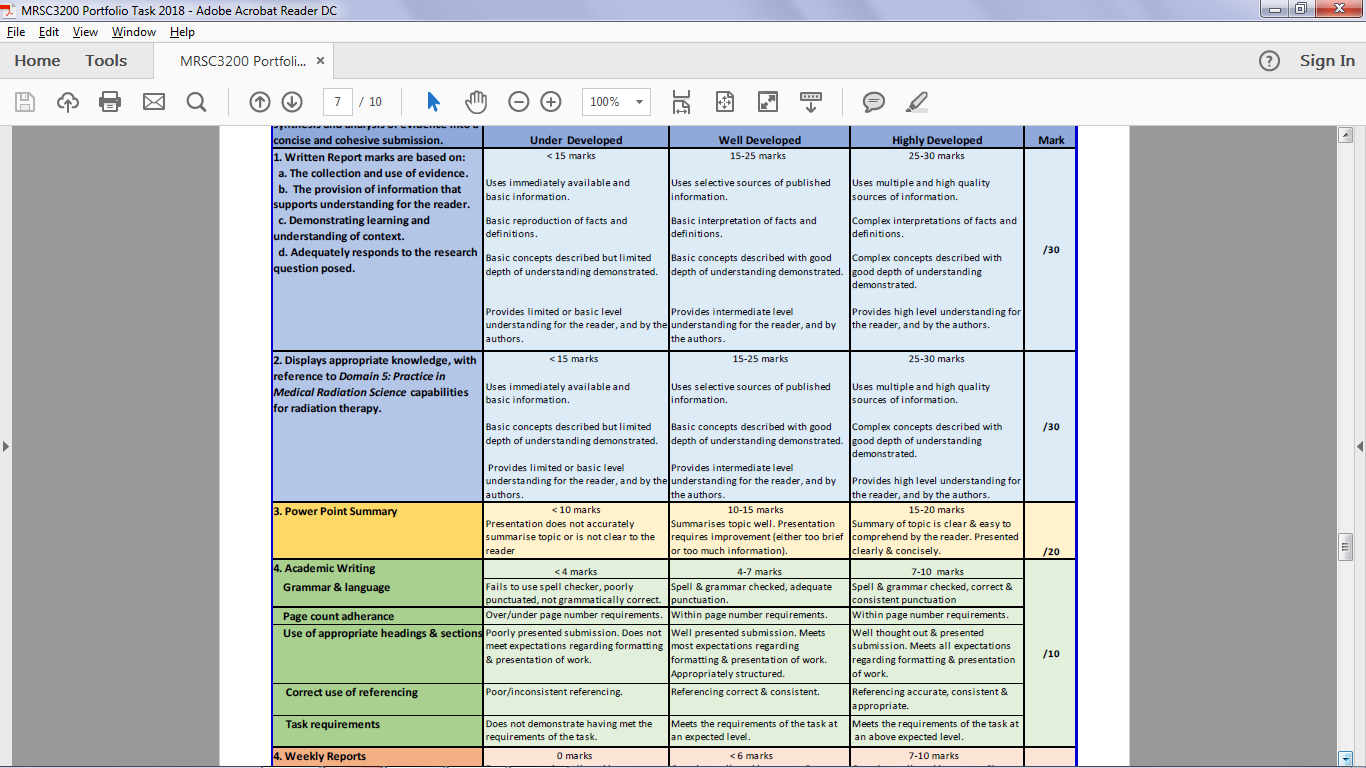 